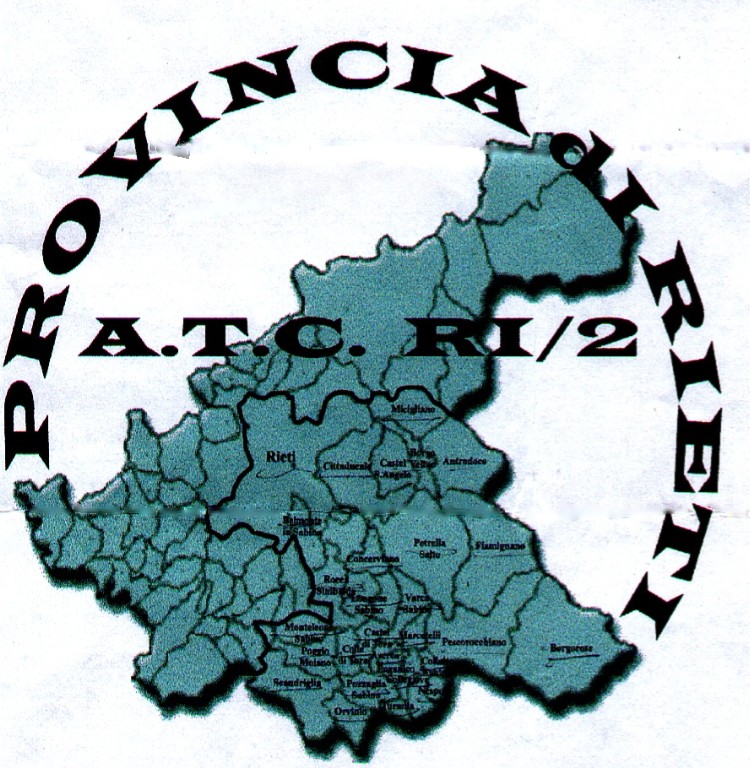  AMBITO TERRITORIALE DI CACCIA RIETI DUESTAGIONE VENATORIA 2022/2023DOMANDA DI ISCRIZIONE NEL REGISTRO DELLE SQUADRE PER LA CACCIA AL CINGHIALE IN GIRATA E DI ASSEGNAZIONE DI RELATIVA ZONA DI CACCIAIl Sottoscritto _______________________________ nato a _________________Il _____________ e  Residente in _____________________________________Via /Piazza ______________________________________ n. ______________Tel. n._________________ indirizzo e-mail (*)______________@___________AI SENSI DEL D.P.R. 445/2000 ARTT. 45 E 46 E CONSAPEVOLE DELLE SANZIONI PENALI PREVISTE ALL’ART 76 IN CASO DI DICHIARAZIONI MENDACI  DICHIARA: di aver preso conoscenza e di accettare, unitamente a tutti i componenti in elenco nominativo allegato, quanto previsto da:Vigente Decreto del Presidente della Regione Lazio n. T00132 del 22/08/2022 avente ad oggetto “Disciplinare per la gestione della specie cinghiale nella Regione Lazio, stagione venatoria 2022-2023” Decreto del Presidente della Regione Lazio del 1 agosto 2022, n. T00112, recante all’oggetto: “Calendario Venatorio e regolamento per la stagione venatoria 2022/2023”. di essere in possesso dei requisiti di seguito indicati barrando le opzioni che ricorrono:Aver superato un corso per  “Selecontrollore”  tenuto secondo le indicazioni ISPRA;Aver superato un corso per “ Capo squadra per la caccia al cinghiale in girata” secondo le disposizioni di legge;Essere stato capo –squadra responsabile, per girata o braccata, per almeno tre anni, anche non consecutivi, a partire dalla stagione venatoria  2008-2009,  di squadre che hanno operato nel territorio della regione Lazio;                                                                                                                                           Essere stato componente, per almeno cinque anni, anche non consecutivi, a partire dalla Stagione Venatoria 2008/2009, di squadre  che  hanno operato nel territorio degli ATC della Regione Lazio;                                                                                                                                        aver superato un corso di formazione per conduttore cane Limiere; Pertanto il sottoscritto, ritenendo di avere i requisiti previsti dal vigente Disciplinare Regionale, per assumere la condizione di Capo Squadra e Responsabile di Squadra per la caccia al cinghiale in girataCHIEDE Per la stagione venatoria 2022/2023  l’iscrizione nel registro delle squadre per la caccia al cinghiale in girata dell’ATC RI2, della squadra denominata ____________________________________________________________________  L’assegnazione della zona di caccia n. ___________Il sottoscritto comunica che, in caso di assegnazione della suddetta zona, il cosiddetto “punto di presa” della squadra sarà  la seguente località ______________________________________Indica quali vice-capo squadra i Sig.ri ________________________________________________________________Si allegano alla presente l’elenco completo dei componenti della squadra sopra indicata, la scheda punteggio e tutte le dichiarazioni di iscrizione alla stessa, compresa quella del sottoscritto, compilate e firmate dagli interessati con allegate le fotocopie dei relativi porto d’armi.Dopo l’assegnazione della zona di caccia al cinghiale il caposquadra dovrà presentare all’ATC RI/2 copia del versamento totale del contributo quale sommatoria della quota prevista per ogni componente della squadra pari ad Euro 40,00 a componente. Con riferimento alle disposizioni di cui al D. Leg.vo 196/2003 e s.m.i. con la firma in calce alla presente il sottoscritto autorizza l’ATCRI2 al trattamento dei dati contenuti nella presente dichiarazione. (*) il caposquadra, a norma e per gli effetti della legge 183/2011 e del D.Lgs n.82/2005 e successive modifiche ed integrazioni, deve rimettere un indirizzo e-mail tramite il quale verranno fornite informazioni.La presente domanda è composta da n. _____  pagine, compresi gli allegati DATA											FIRMA              